March 2019	                                                                                                              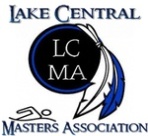 SUNDAYMONDAYTUESDAYWEDNESDAYTHURSDAYFRIDAYSATURDAY1AM:  5:00-6:30234AM:  5:00-6:30PM:  7:00-8:0056    AM:  5:00-6:30PM:  7:00-8:007NO PRACTICE8  NO PRACTICE91011AM:  5:00-6:30PM:  7:00-8:001213AM:  5:00-6:30PM:  7:00-8:0014PM:  7:00-8:0015AM:  5:00-6:30161718AM:  5:00-6:30PM:  7:00-8:001920AM:  5:00-6:30PM:  7:00-8:0021      PM:  7:00-8:0022AM:  5:00-6:30232425      AM:  5:00-6:30      PM:  7:00-8:002627     AM:  5:00-6:30PM:  7:00-8:0028PM:  7:00-8:0029AM:  5:00-6:30PM:  7:00-8:003031